ИзвещениеО внесении изменений в котировочную документацию № 027/ТВРЗ/2019Уважаемые господа!АО «ВРМ» в лице Тамбовского  ВРЗ АО «ВРМ» сообщает Вам о внесении изменений в котировочную документацию №  027/ТВРЗ/2019 на поставку продукции литейного производства  для нужд Тамбовского ВРЗ АО «ВРМ».1. Внести изменения в извещение о запросе котировок цен и изложить его в следующей редакции: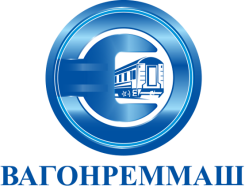 АКЦИОНЕРНОЕ ОБЩЕСТВО «ВАГОНРЕММАШ»Филиал Тамбовский вагоноремонтный завод392009, г. Тамбов, пл. Мастерских, д. 1тел. (4752) 44-49-59, факс 44-49-02, e-mail: tvrz@vagonremmash.ru      «  Тамбовский ВРЗ АО «ВРМ» (далее – Заказчик) сообщает о проведении запроса котировок цен № 027/ТВРЗ/2019 с целью выбора организации на право заключения договора поставки продукции литейного производства для нужд Тамбовского ВРЗ АО «ВРМ»  в  2019 году. Котировочные заявки подаются в письменной форме в запечатанных конвертах до 10-00 часов московского времени «18» апреля 2019г. по адресу: 392009, г. Тамбов, пл. Мастерских, д. 1.Организатором запроса котировок цен является Тамбовский ВРЗ АО «ВРМ» в лице отдела материально-технического обеспечения (далее Организатор).  Представитель Организатора, ответственный за проведение запроса котировок цен – Сычёва Анна Юрьевна, email: au.sicheva@vagonremmash.ru. Тел. (4752) 79-09-31 доб. 309.Извещение о проведении запроса котировок цен №027/ТВРЗ/2019 размещено на официальном сайте АО «ВРМ» www.vagonremmash.ru, (раздел «Тендеры»).Предметом запроса котировок цен является поставка продукции литейного производства для нужд Тамбовского ВРЗ АО «ВРМ» в 2019 году. Начальная (максимальная) цена договора составляет:78 822 716 (семьдесят восемь миллионов восемьсот двадцать две тысячи семьсот шестнадцать) рублей  00 коп, без учета НДС;94 587 259 (девяносто четыре миллиона пятьсот восемьдесят семь тысяч двести пятьдесят девять) рублей 20 коп. с учетом всех налогов, включая НДС.        Настоящим приглашаем Вас принять участие в запросе котировок цен на нижеизложенных условиях (прилагаются).    2. Внести изменения в приложение №3 «Соглашение» и изложить его в следующей редакции:СОГЛАШЕНИЕ«Акционерное Общество «Вагонреммаш» (АО «ВРМ»), именуемое в дальнейшем «Покупатель», в лице директора  Тамбовского ВРЗ АО « ВРМ» Грибкова Алексея Ивановича, действующего на основании положения о филиале по доверенности № ВРМ-103/18 от 20.12.2018 г., с одной стороны и ________________________________ именуемое в дальнейшем «Поставщик», в лице ______________________________, действующего на основании __________ с другой стороны, совместно именуемые в дальнейшем «Стороны», заключили настоящее Соглашение о нижеследующем:1. Руководствуясь статьей 431.2 ГК РФ, Поставщик заверяет следующее:он является, надлежащим образом, учрежденным зарегистрированным юридическим лицом; исполнительный орган поставщика находится и осуществляет функции управления по месту нахождения (регистрации) юридического лица; для заключения и исполнения Договора Поставщик получил все необходимые согласия, одобрения н  разрешения, получение которых необходимо в соответствии с действующим законодательством Российской Федерации, учредительными и локальными документами; имеет законное право осуществлять вид экономической деятельности, предусмотренный Договором (имеет надлежащий ОКВЭД);- лицо, подписывающее (заключающее) Договор от имени и по поручению Поставщика на день подписания (заключения) имеет все необходимые для такого подписания полномочия и занимает должность, указанную в преамбуле Договора;-Поставщиком уплачиваются все налоги и сборы в соответствии с действующим законодательством Российской Федерации, а также, им ведется и своевременно подается в налоговые и иные государственные органы налоговая, статистическая и иная государственная отчетность в соответствии с действующим законодательством Российской Федерации:-имеет все необходимые материальные и трудовые ресурсы для выполнения своих обязательств по Договору;Товар, поставляемый по Договору, принадлежит Поставщику на праве собственности: -все операции Поставщика по покупке Товара у своих поставщиков, продаже Товара Покупателю будут полностью отражены в первичной документации Поставщика, в бухгалтерской, налоговой, статистической и любой иной отчетности, обязанность по ведению которой возлагается на Поставщика;Поставщик отразит в налоговой отчетности НДС, уплаченный Покупателем Поставщику в составе цены Товара;-Поставщик предоставит Покупателю полностью соответствующие действующему законодательству Российской Федерации первичные документы, которыми оформляется продажа Товара по Договору (включая, но не ограничиваясь счета-фактуры, товарные накладные формы ТОРГ-12, либо УПД, товарно-транспортные накладные, и т.д.);- все обязательства по Договору Поставщик выполнит самостоятельно (в том числе, через своих штатных работников), при привлечении третьих лиц Поставщик заключит с ними гражданского-правовые договоры, которые обязуется предоставлять по требованию Покупателя и налоговых органов, и уплачивать все предусмотренные законодательством налоги;Поставщик обязуется по первому требованию Покупателя или налоговых органов предоставить надлежащим образом заверенные копии документов, относящихся к поставке Товара по Договору, и подтверждающих гарантии и заверения, указанные в Договоре, в срок не превышающий 5 (пять) рабочих дней с момента получения соответствующего запроса от Покупателя или налогового органа.»      «  Тамбовский ВРЗ АО «ВРМ» (далее – Заказчик) сообщает о проведении запроса котировок цен № 027/ТВРЗ/2019 с целью выбора организации на право заключения договора поставки продукции литейного производства для нужд Тамбовского ВРЗ АО «ВРМ»  в  2019 году. Котировочные заявки подаются в письменной форме в запечатанных конвертах до 10-00 часов московского времени «18» апреля 2019г. по адресу: 392009, г. Тамбов, пл. Мастерских, д. 1.Организатором запроса котировок цен является Тамбовский ВРЗ АО «ВРМ» в лице отдела материально-технического обеспечения (далее Организатор).  Представитель Организатора, ответственный за проведение запроса котировок цен – Сычёва Анна Юрьевна, email: au.sicheva@vagonremmash.ru. Тел. (4752) 79-09-31 доб. 309.Извещение о проведении запроса котировок цен №027/ТВРЗ/2019 размещено на официальном сайте АО «ВРМ» www.vagonremmash.ru, (раздел «Тендеры»).Предметом запроса котировок цен является поставка продукции литейного производства для нужд Тамбовского ВРЗ АО «ВРМ» в 2019 году. Начальная (максимальная) цена договора составляет:78 822 716 (семьдесят восемь миллионов восемьсот двадцать две тысячи семьсот шестнадцать) рублей  00 коп, без учета НДС;94 587 259 (девяносто четыре миллиона пятьсот восемьдесят семь тысяч двести пятьдесят девять) рублей 20 коп. с учетом всех налогов, включая НДС.        Настоящим приглашаем Вас принять участие в запросе котировок цен на нижеизложенных условиях (прилагаются).    2. Внести изменения в приложение №3 «Соглашение» и изложить его в следующей редакции:СОГЛАШЕНИЕ«Акционерное Общество «Вагонреммаш» (АО «ВРМ»), именуемое в дальнейшем «Покупатель», в лице директора  Тамбовского ВРЗ АО « ВРМ» Грибкова Алексея Ивановича, действующего на основании положения о филиале по доверенности № ВРМ-103/18 от 20.12.2018 г., с одной стороны и ________________________________ именуемое в дальнейшем «Поставщик», в лице ______________________________, действующего на основании __________ с другой стороны, совместно именуемые в дальнейшем «Стороны», заключили настоящее Соглашение о нижеследующем:1. Руководствуясь статьей 431.2 ГК РФ, Поставщик заверяет следующее:он является, надлежащим образом, учрежденным зарегистрированным юридическим лицом; исполнительный орган поставщика находится и осуществляет функции управления по месту нахождения (регистрации) юридического лица; для заключения и исполнения Договора Поставщик получил все необходимые согласия, одобрения н  разрешения, получение которых необходимо в соответствии с действующим законодательством Российской Федерации, учредительными и локальными документами; имеет законное право осуществлять вид экономической деятельности, предусмотренный Договором (имеет надлежащий ОКВЭД);- лицо, подписывающее (заключающее) Договор от имени и по поручению Поставщика на день подписания (заключения) имеет все необходимые для такого подписания полномочия и занимает должность, указанную в преамбуле Договора;-Поставщиком уплачиваются все налоги и сборы в соответствии с действующим законодательством Российской Федерации, а также, им ведется и своевременно подается в налоговые и иные государственные органы налоговая, статистическая и иная государственная отчетность в соответствии с действующим законодательством Российской Федерации:-имеет все необходимые материальные и трудовые ресурсы для выполнения своих обязательств по Договору;Товар, поставляемый по Договору, принадлежит Поставщику на праве собственности: -все операции Поставщика по покупке Товара у своих поставщиков, продаже Товара Покупателю будут полностью отражены в первичной документации Поставщика, в бухгалтерской, налоговой, статистической и любой иной отчетности, обязанность по ведению которой возлагается на Поставщика;Поставщик отразит в налоговой отчетности НДС, уплаченный Покупателем Поставщику в составе цены Товара;-Поставщик предоставит Покупателю полностью соответствующие действующему законодательству Российской Федерации первичные документы, которыми оформляется продажа Товара по Договору (включая, но не ограничиваясь счета-фактуры, товарные накладные формы ТОРГ-12, либо УПД, товарно-транспортные накладные, и т.д.);- все обязательства по Договору Поставщик выполнит самостоятельно (в том числе, через своих штатных работников), при привлечении третьих лиц Поставщик заключит с ними гражданского-правовые договоры, которые обязуется предоставлять по требованию Покупателя и налоговых органов, и уплачивать все предусмотренные законодательством налоги;Поставщик обязуется по первому требованию Покупателя или налоговых органов предоставить надлежащим образом заверенные копии документов, относящихся к поставке Товара по Договору, и подтверждающих гарантии и заверения, указанные в Договоре, в срок не превышающий 5 (пять) рабочих дней с момента получения соответствующего запроса от Покупателя или налогового органа.»      «  Тамбовский ВРЗ АО «ВРМ» (далее – Заказчик) сообщает о проведении запроса котировок цен № 027/ТВРЗ/2019 с целью выбора организации на право заключения договора поставки продукции литейного производства для нужд Тамбовского ВРЗ АО «ВРМ»  в  2019 году. Котировочные заявки подаются в письменной форме в запечатанных конвертах до 10-00 часов московского времени «18» апреля 2019г. по адресу: 392009, г. Тамбов, пл. Мастерских, д. 1.Организатором запроса котировок цен является Тамбовский ВРЗ АО «ВРМ» в лице отдела материально-технического обеспечения (далее Организатор).  Представитель Организатора, ответственный за проведение запроса котировок цен – Сычёва Анна Юрьевна, email: au.sicheva@vagonremmash.ru. Тел. (4752) 79-09-31 доб. 309.Извещение о проведении запроса котировок цен №027/ТВРЗ/2019 размещено на официальном сайте АО «ВРМ» www.vagonremmash.ru, (раздел «Тендеры»).Предметом запроса котировок цен является поставка продукции литейного производства для нужд Тамбовского ВРЗ АО «ВРМ» в 2019 году. Начальная (максимальная) цена договора составляет:78 822 716 (семьдесят восемь миллионов восемьсот двадцать две тысячи семьсот шестнадцать) рублей  00 коп, без учета НДС;94 587 259 (девяносто четыре миллиона пятьсот восемьдесят семь тысяч двести пятьдесят девять) рублей 20 коп. с учетом всех налогов, включая НДС.        Настоящим приглашаем Вас принять участие в запросе котировок цен на нижеизложенных условиях (прилагаются).    2. Внести изменения в приложение №3 «Соглашение» и изложить его в следующей редакции:СОГЛАШЕНИЕ«Акционерное Общество «Вагонреммаш» (АО «ВРМ»), именуемое в дальнейшем «Покупатель», в лице директора  Тамбовского ВРЗ АО « ВРМ» Грибкова Алексея Ивановича, действующего на основании положения о филиале по доверенности № ВРМ-103/18 от 20.12.2018 г., с одной стороны и ________________________________ именуемое в дальнейшем «Поставщик», в лице ______________________________, действующего на основании __________ с другой стороны, совместно именуемые в дальнейшем «Стороны», заключили настоящее Соглашение о нижеследующем:1. Руководствуясь статьей 431.2 ГК РФ, Поставщик заверяет следующее:он является, надлежащим образом, учрежденным зарегистрированным юридическим лицом; исполнительный орган поставщика находится и осуществляет функции управления по месту нахождения (регистрации) юридического лица; для заключения и исполнения Договора Поставщик получил все необходимые согласия, одобрения н  разрешения, получение которых необходимо в соответствии с действующим законодательством Российской Федерации, учредительными и локальными документами; имеет законное право осуществлять вид экономической деятельности, предусмотренный Договором (имеет надлежащий ОКВЭД);- лицо, подписывающее (заключающее) Договор от имени и по поручению Поставщика на день подписания (заключения) имеет все необходимые для такого подписания полномочия и занимает должность, указанную в преамбуле Договора;-Поставщиком уплачиваются все налоги и сборы в соответствии с действующим законодательством Российской Федерации, а также, им ведется и своевременно подается в налоговые и иные государственные органы налоговая, статистическая и иная государственная отчетность в соответствии с действующим законодательством Российской Федерации:-имеет все необходимые материальные и трудовые ресурсы для выполнения своих обязательств по Договору;Товар, поставляемый по Договору, принадлежит Поставщику на праве собственности: -все операции Поставщика по покупке Товара у своих поставщиков, продаже Товара Покупателю будут полностью отражены в первичной документации Поставщика, в бухгалтерской, налоговой, статистической и любой иной отчетности, обязанность по ведению которой возлагается на Поставщика;Поставщик отразит в налоговой отчетности НДС, уплаченный Покупателем Поставщику в составе цены Товара;-Поставщик предоставит Покупателю полностью соответствующие действующему законодательству Российской Федерации первичные документы, которыми оформляется продажа Товара по Договору (включая, но не ограничиваясь счета-фактуры, товарные накладные формы ТОРГ-12, либо УПД, товарно-транспортные накладные, и т.д.);- все обязательства по Договору Поставщик выполнит самостоятельно (в том числе, через своих штатных работников), при привлечении третьих лиц Поставщик заключит с ними гражданского-правовые договоры, которые обязуется предоставлять по требованию Покупателя и налоговых органов, и уплачивать все предусмотренные законодательством налоги;Поставщик обязуется по первому требованию Покупателя или налоговых органов предоставить надлежащим образом заверенные копии документов, относящихся к поставке Товара по Договору, и подтверждающих гарантии и заверения, указанные в Договоре, в срок не превышающий 5 (пять) рабочих дней с момента получения соответствующего запроса от Покупателя или налогового органа.»      «  Тамбовский ВРЗ АО «ВРМ» (далее – Заказчик) сообщает о проведении запроса котировок цен № 027/ТВРЗ/2019 с целью выбора организации на право заключения договора поставки продукции литейного производства для нужд Тамбовского ВРЗ АО «ВРМ»  в  2019 году. Котировочные заявки подаются в письменной форме в запечатанных конвертах до 10-00 часов московского времени «18» апреля 2019г. по адресу: 392009, г. Тамбов, пл. Мастерских, д. 1.Организатором запроса котировок цен является Тамбовский ВРЗ АО «ВРМ» в лице отдела материально-технического обеспечения (далее Организатор).  Представитель Организатора, ответственный за проведение запроса котировок цен – Сычёва Анна Юрьевна, email: au.sicheva@vagonremmash.ru. Тел. (4752) 79-09-31 доб. 309.Извещение о проведении запроса котировок цен №027/ТВРЗ/2019 размещено на официальном сайте АО «ВРМ» www.vagonremmash.ru, (раздел «Тендеры»).Предметом запроса котировок цен является поставка продукции литейного производства для нужд Тамбовского ВРЗ АО «ВРМ» в 2019 году. Начальная (максимальная) цена договора составляет:78 822 716 (семьдесят восемь миллионов восемьсот двадцать две тысячи семьсот шестнадцать) рублей  00 коп, без учета НДС;94 587 259 (девяносто четыре миллиона пятьсот восемьдесят семь тысяч двести пятьдесят девять) рублей 20 коп. с учетом всех налогов, включая НДС.        Настоящим приглашаем Вас принять участие в запросе котировок цен на нижеизложенных условиях (прилагаются).    2. Внести изменения в приложение №3 «Соглашение» и изложить его в следующей редакции:СОГЛАШЕНИЕ«Акционерное Общество «Вагонреммаш» (АО «ВРМ»), именуемое в дальнейшем «Покупатель», в лице директора  Тамбовского ВРЗ АО « ВРМ» Грибкова Алексея Ивановича, действующего на основании положения о филиале по доверенности № ВРМ-103/18 от 20.12.2018 г., с одной стороны и ________________________________ именуемое в дальнейшем «Поставщик», в лице ______________________________, действующего на основании __________ с другой стороны, совместно именуемые в дальнейшем «Стороны», заключили настоящее Соглашение о нижеследующем:1. Руководствуясь статьей 431.2 ГК РФ, Поставщик заверяет следующее:он является, надлежащим образом, учрежденным зарегистрированным юридическим лицом; исполнительный орган поставщика находится и осуществляет функции управления по месту нахождения (регистрации) юридического лица; для заключения и исполнения Договора Поставщик получил все необходимые согласия, одобрения н  разрешения, получение которых необходимо в соответствии с действующим законодательством Российской Федерации, учредительными и локальными документами; имеет законное право осуществлять вид экономической деятельности, предусмотренный Договором (имеет надлежащий ОКВЭД);- лицо, подписывающее (заключающее) Договор от имени и по поручению Поставщика на день подписания (заключения) имеет все необходимые для такого подписания полномочия и занимает должность, указанную в преамбуле Договора;-Поставщиком уплачиваются все налоги и сборы в соответствии с действующим законодательством Российской Федерации, а также, им ведется и своевременно подается в налоговые и иные государственные органы налоговая, статистическая и иная государственная отчетность в соответствии с действующим законодательством Российской Федерации:-имеет все необходимые материальные и трудовые ресурсы для выполнения своих обязательств по Договору;Товар, поставляемый по Договору, принадлежит Поставщику на праве собственности: -все операции Поставщика по покупке Товара у своих поставщиков, продаже Товара Покупателю будут полностью отражены в первичной документации Поставщика, в бухгалтерской, налоговой, статистической и любой иной отчетности, обязанность по ведению которой возлагается на Поставщика;Поставщик отразит в налоговой отчетности НДС, уплаченный Покупателем Поставщику в составе цены Товара;-Поставщик предоставит Покупателю полностью соответствующие действующему законодательству Российской Федерации первичные документы, которыми оформляется продажа Товара по Договору (включая, но не ограничиваясь счета-фактуры, товарные накладные формы ТОРГ-12, либо УПД, товарно-транспортные накладные, и т.д.);- все обязательства по Договору Поставщик выполнит самостоятельно (в том числе, через своих штатных работников), при привлечении третьих лиц Поставщик заключит с ними гражданского-правовые договоры, которые обязуется предоставлять по требованию Покупателя и налоговых органов, и уплачивать все предусмотренные законодательством налоги;Поставщик обязуется по первому требованию Покупателя или налоговых органов предоставить надлежащим образом заверенные копии документов, относящихся к поставке Товара по Договору, и подтверждающих гарантии и заверения, указанные в Договоре, в срок не превышающий 5 (пять) рабочих дней с момента получения соответствующего запроса от Покупателя или налогового органа.»      «  Тамбовский ВРЗ АО «ВРМ» (далее – Заказчик) сообщает о проведении запроса котировок цен № 027/ТВРЗ/2019 с целью выбора организации на право заключения договора поставки продукции литейного производства для нужд Тамбовского ВРЗ АО «ВРМ»  в  2019 году. Котировочные заявки подаются в письменной форме в запечатанных конвертах до 10-00 часов московского времени «18» апреля 2019г. по адресу: 392009, г. Тамбов, пл. Мастерских, д. 1.Организатором запроса котировок цен является Тамбовский ВРЗ АО «ВРМ» в лице отдела материально-технического обеспечения (далее Организатор).  Представитель Организатора, ответственный за проведение запроса котировок цен – Сычёва Анна Юрьевна, email: au.sicheva@vagonremmash.ru. Тел. (4752) 79-09-31 доб. 309.Извещение о проведении запроса котировок цен №027/ТВРЗ/2019 размещено на официальном сайте АО «ВРМ» www.vagonremmash.ru, (раздел «Тендеры»).Предметом запроса котировок цен является поставка продукции литейного производства для нужд Тамбовского ВРЗ АО «ВРМ» в 2019 году. Начальная (максимальная) цена договора составляет:78 822 716 (семьдесят восемь миллионов восемьсот двадцать две тысячи семьсот шестнадцать) рублей  00 коп, без учета НДС;94 587 259 (девяносто четыре миллиона пятьсот восемьдесят семь тысяч двести пятьдесят девять) рублей 20 коп. с учетом всех налогов, включая НДС.        Настоящим приглашаем Вас принять участие в запросе котировок цен на нижеизложенных условиях (прилагаются).    2. Внести изменения в приложение №3 «Соглашение» и изложить его в следующей редакции:СОГЛАШЕНИЕ«Акционерное Общество «Вагонреммаш» (АО «ВРМ»), именуемое в дальнейшем «Покупатель», в лице директора  Тамбовского ВРЗ АО « ВРМ» Грибкова Алексея Ивановича, действующего на основании положения о филиале по доверенности № ВРМ-103/18 от 20.12.2018 г., с одной стороны и ________________________________ именуемое в дальнейшем «Поставщик», в лице ______________________________, действующего на основании __________ с другой стороны, совместно именуемые в дальнейшем «Стороны», заключили настоящее Соглашение о нижеследующем:1. Руководствуясь статьей 431.2 ГК РФ, Поставщик заверяет следующее:он является, надлежащим образом, учрежденным зарегистрированным юридическим лицом; исполнительный орган поставщика находится и осуществляет функции управления по месту нахождения (регистрации) юридического лица; для заключения и исполнения Договора Поставщик получил все необходимые согласия, одобрения н  разрешения, получение которых необходимо в соответствии с действующим законодательством Российской Федерации, учредительными и локальными документами; имеет законное право осуществлять вид экономической деятельности, предусмотренный Договором (имеет надлежащий ОКВЭД);- лицо, подписывающее (заключающее) Договор от имени и по поручению Поставщика на день подписания (заключения) имеет все необходимые для такого подписания полномочия и занимает должность, указанную в преамбуле Договора;-Поставщиком уплачиваются все налоги и сборы в соответствии с действующим законодательством Российской Федерации, а также, им ведется и своевременно подается в налоговые и иные государственные органы налоговая, статистическая и иная государственная отчетность в соответствии с действующим законодательством Российской Федерации:-имеет все необходимые материальные и трудовые ресурсы для выполнения своих обязательств по Договору;Товар, поставляемый по Договору, принадлежит Поставщику на праве собственности: -все операции Поставщика по покупке Товара у своих поставщиков, продаже Товара Покупателю будут полностью отражены в первичной документации Поставщика, в бухгалтерской, налоговой, статистической и любой иной отчетности, обязанность по ведению которой возлагается на Поставщика;Поставщик отразит в налоговой отчетности НДС, уплаченный Покупателем Поставщику в составе цены Товара;-Поставщик предоставит Покупателю полностью соответствующие действующему законодательству Российской Федерации первичные документы, которыми оформляется продажа Товара по Договору (включая, но не ограничиваясь счета-фактуры, товарные накладные формы ТОРГ-12, либо УПД, товарно-транспортные накладные, и т.д.);- все обязательства по Договору Поставщик выполнит самостоятельно (в том числе, через своих штатных работников), при привлечении третьих лиц Поставщик заключит с ними гражданского-правовые договоры, которые обязуется предоставлять по требованию Покупателя и налоговых органов, и уплачивать все предусмотренные законодательством налоги;Поставщик обязуется по первому требованию Покупателя или налоговых органов предоставить надлежащим образом заверенные копии документов, относящихся к поставке Товара по Договору, и подтверждающих гарантии и заверения, указанные в Договоре, в срок не превышающий 5 (пять) рабочих дней с момента получения соответствующего запроса от Покупателя или налогового органа.»      «  Тамбовский ВРЗ АО «ВРМ» (далее – Заказчик) сообщает о проведении запроса котировок цен № 027/ТВРЗ/2019 с целью выбора организации на право заключения договора поставки продукции литейного производства для нужд Тамбовского ВРЗ АО «ВРМ»  в  2019 году. Котировочные заявки подаются в письменной форме в запечатанных конвертах до 10-00 часов московского времени «18» апреля 2019г. по адресу: 392009, г. Тамбов, пл. Мастерских, д. 1.Организатором запроса котировок цен является Тамбовский ВРЗ АО «ВРМ» в лице отдела материально-технического обеспечения (далее Организатор).  Представитель Организатора, ответственный за проведение запроса котировок цен – Сычёва Анна Юрьевна, email: au.sicheva@vagonremmash.ru. Тел. (4752) 79-09-31 доб. 309.Извещение о проведении запроса котировок цен №027/ТВРЗ/2019 размещено на официальном сайте АО «ВРМ» www.vagonremmash.ru, (раздел «Тендеры»).Предметом запроса котировок цен является поставка продукции литейного производства для нужд Тамбовского ВРЗ АО «ВРМ» в 2019 году. Начальная (максимальная) цена договора составляет:78 822 716 (семьдесят восемь миллионов восемьсот двадцать две тысячи семьсот шестнадцать) рублей  00 коп, без учета НДС;94 587 259 (девяносто четыре миллиона пятьсот восемьдесят семь тысяч двести пятьдесят девять) рублей 20 коп. с учетом всех налогов, включая НДС.        Настоящим приглашаем Вас принять участие в запросе котировок цен на нижеизложенных условиях (прилагаются).    2. Внести изменения в приложение №3 «Соглашение» и изложить его в следующей редакции:СОГЛАШЕНИЕ«Акционерное Общество «Вагонреммаш» (АО «ВРМ»), именуемое в дальнейшем «Покупатель», в лице директора  Тамбовского ВРЗ АО « ВРМ» Грибкова Алексея Ивановича, действующего на основании положения о филиале по доверенности № ВРМ-103/18 от 20.12.2018 г., с одной стороны и ________________________________ именуемое в дальнейшем «Поставщик», в лице ______________________________, действующего на основании __________ с другой стороны, совместно именуемые в дальнейшем «Стороны», заключили настоящее Соглашение о нижеследующем:1. Руководствуясь статьей 431.2 ГК РФ, Поставщик заверяет следующее:он является, надлежащим образом, учрежденным зарегистрированным юридическим лицом; исполнительный орган поставщика находится и осуществляет функции управления по месту нахождения (регистрации) юридического лица; для заключения и исполнения Договора Поставщик получил все необходимые согласия, одобрения н  разрешения, получение которых необходимо в соответствии с действующим законодательством Российской Федерации, учредительными и локальными документами; имеет законное право осуществлять вид экономической деятельности, предусмотренный Договором (имеет надлежащий ОКВЭД);- лицо, подписывающее (заключающее) Договор от имени и по поручению Поставщика на день подписания (заключения) имеет все необходимые для такого подписания полномочия и занимает должность, указанную в преамбуле Договора;-Поставщиком уплачиваются все налоги и сборы в соответствии с действующим законодательством Российской Федерации, а также, им ведется и своевременно подается в налоговые и иные государственные органы налоговая, статистическая и иная государственная отчетность в соответствии с действующим законодательством Российской Федерации:-имеет все необходимые материальные и трудовые ресурсы для выполнения своих обязательств по Договору;Товар, поставляемый по Договору, принадлежит Поставщику на праве собственности: -все операции Поставщика по покупке Товара у своих поставщиков, продаже Товара Покупателю будут полностью отражены в первичной документации Поставщика, в бухгалтерской, налоговой, статистической и любой иной отчетности, обязанность по ведению которой возлагается на Поставщика;Поставщик отразит в налоговой отчетности НДС, уплаченный Покупателем Поставщику в составе цены Товара;-Поставщик предоставит Покупателю полностью соответствующие действующему законодательству Российской Федерации первичные документы, которыми оформляется продажа Товара по Договору (включая, но не ограничиваясь счета-фактуры, товарные накладные формы ТОРГ-12, либо УПД, товарно-транспортные накладные, и т.д.);- все обязательства по Договору Поставщик выполнит самостоятельно (в том числе, через своих штатных работников), при привлечении третьих лиц Поставщик заключит с ними гражданского-правовые договоры, которые обязуется предоставлять по требованию Покупателя и налоговых органов, и уплачивать все предусмотренные законодательством налоги;Поставщик обязуется по первому требованию Покупателя или налоговых органов предоставить надлежащим образом заверенные копии документов, относящихся к поставке Товара по Договору, и подтверждающих гарантии и заверения, указанные в Договоре, в срок не превышающий 5 (пять) рабочих дней с момента получения соответствующего запроса от Покупателя или налогового органа.»      «  Тамбовский ВРЗ АО «ВРМ» (далее – Заказчик) сообщает о проведении запроса котировок цен № 027/ТВРЗ/2019 с целью выбора организации на право заключения договора поставки продукции литейного производства для нужд Тамбовского ВРЗ АО «ВРМ»  в  2019 году. Котировочные заявки подаются в письменной форме в запечатанных конвертах до 10-00 часов московского времени «18» апреля 2019г. по адресу: 392009, г. Тамбов, пл. Мастерских, д. 1.Организатором запроса котировок цен является Тамбовский ВРЗ АО «ВРМ» в лице отдела материально-технического обеспечения (далее Организатор).  Представитель Организатора, ответственный за проведение запроса котировок цен – Сычёва Анна Юрьевна, email: au.sicheva@vagonremmash.ru. Тел. (4752) 79-09-31 доб. 309.Извещение о проведении запроса котировок цен №027/ТВРЗ/2019 размещено на официальном сайте АО «ВРМ» www.vagonremmash.ru, (раздел «Тендеры»).Предметом запроса котировок цен является поставка продукции литейного производства для нужд Тамбовского ВРЗ АО «ВРМ» в 2019 году. Начальная (максимальная) цена договора составляет:78 822 716 (семьдесят восемь миллионов восемьсот двадцать две тысячи семьсот шестнадцать) рублей  00 коп, без учета НДС;94 587 259 (девяносто четыре миллиона пятьсот восемьдесят семь тысяч двести пятьдесят девять) рублей 20 коп. с учетом всех налогов, включая НДС.        Настоящим приглашаем Вас принять участие в запросе котировок цен на нижеизложенных условиях (прилагаются).    2. Внести изменения в приложение №3 «Соглашение» и изложить его в следующей редакции:СОГЛАШЕНИЕ«Акционерное Общество «Вагонреммаш» (АО «ВРМ»), именуемое в дальнейшем «Покупатель», в лице директора  Тамбовского ВРЗ АО « ВРМ» Грибкова Алексея Ивановича, действующего на основании положения о филиале по доверенности № ВРМ-103/18 от 20.12.2018 г., с одной стороны и ________________________________ именуемое в дальнейшем «Поставщик», в лице ______________________________, действующего на основании __________ с другой стороны, совместно именуемые в дальнейшем «Стороны», заключили настоящее Соглашение о нижеследующем:1. Руководствуясь статьей 431.2 ГК РФ, Поставщик заверяет следующее:он является, надлежащим образом, учрежденным зарегистрированным юридическим лицом; исполнительный орган поставщика находится и осуществляет функции управления по месту нахождения (регистрации) юридического лица; для заключения и исполнения Договора Поставщик получил все необходимые согласия, одобрения н  разрешения, получение которых необходимо в соответствии с действующим законодательством Российской Федерации, учредительными и локальными документами; имеет законное право осуществлять вид экономической деятельности, предусмотренный Договором (имеет надлежащий ОКВЭД);- лицо, подписывающее (заключающее) Договор от имени и по поручению Поставщика на день подписания (заключения) имеет все необходимые для такого подписания полномочия и занимает должность, указанную в преамбуле Договора;-Поставщиком уплачиваются все налоги и сборы в соответствии с действующим законодательством Российской Федерации, а также, им ведется и своевременно подается в налоговые и иные государственные органы налоговая, статистическая и иная государственная отчетность в соответствии с действующим законодательством Российской Федерации:-имеет все необходимые материальные и трудовые ресурсы для выполнения своих обязательств по Договору;Товар, поставляемый по Договору, принадлежит Поставщику на праве собственности: -все операции Поставщика по покупке Товара у своих поставщиков, продаже Товара Покупателю будут полностью отражены в первичной документации Поставщика, в бухгалтерской, налоговой, статистической и любой иной отчетности, обязанность по ведению которой возлагается на Поставщика;Поставщик отразит в налоговой отчетности НДС, уплаченный Покупателем Поставщику в составе цены Товара;-Поставщик предоставит Покупателю полностью соответствующие действующему законодательству Российской Федерации первичные документы, которыми оформляется продажа Товара по Договору (включая, но не ограничиваясь счета-фактуры, товарные накладные формы ТОРГ-12, либо УПД, товарно-транспортные накладные, и т.д.);- все обязательства по Договору Поставщик выполнит самостоятельно (в том числе, через своих штатных работников), при привлечении третьих лиц Поставщик заключит с ними гражданского-правовые договоры, которые обязуется предоставлять по требованию Покупателя и налоговых органов, и уплачивать все предусмотренные законодательством налоги;Поставщик обязуется по первому требованию Покупателя или налоговых органов предоставить надлежащим образом заверенные копии документов, относящихся к поставке Товара по Договору, и подтверждающих гарантии и заверения, указанные в Договоре, в срок не превышающий 5 (пять) рабочих дней с момента получения соответствующего запроса от Покупателя или налогового органа.»      «  Тамбовский ВРЗ АО «ВРМ» (далее – Заказчик) сообщает о проведении запроса котировок цен № 027/ТВРЗ/2019 с целью выбора организации на право заключения договора поставки продукции литейного производства для нужд Тамбовского ВРЗ АО «ВРМ»  в  2019 году. Котировочные заявки подаются в письменной форме в запечатанных конвертах до 10-00 часов московского времени «18» апреля 2019г. по адресу: 392009, г. Тамбов, пл. Мастерских, д. 1.Организатором запроса котировок цен является Тамбовский ВРЗ АО «ВРМ» в лице отдела материально-технического обеспечения (далее Организатор).  Представитель Организатора, ответственный за проведение запроса котировок цен – Сычёва Анна Юрьевна, email: au.sicheva@vagonremmash.ru. Тел. (4752) 79-09-31 доб. 309.Извещение о проведении запроса котировок цен №027/ТВРЗ/2019 размещено на официальном сайте АО «ВРМ» www.vagonremmash.ru, (раздел «Тендеры»).Предметом запроса котировок цен является поставка продукции литейного производства для нужд Тамбовского ВРЗ АО «ВРМ» в 2019 году. Начальная (максимальная) цена договора составляет:78 822 716 (семьдесят восемь миллионов восемьсот двадцать две тысячи семьсот шестнадцать) рублей  00 коп, без учета НДС;94 587 259 (девяносто четыре миллиона пятьсот восемьдесят семь тысяч двести пятьдесят девять) рублей 20 коп. с учетом всех налогов, включая НДС.        Настоящим приглашаем Вас принять участие в запросе котировок цен на нижеизложенных условиях (прилагаются).    2. Внести изменения в приложение №3 «Соглашение» и изложить его в следующей редакции:СОГЛАШЕНИЕ«Акционерное Общество «Вагонреммаш» (АО «ВРМ»), именуемое в дальнейшем «Покупатель», в лице директора  Тамбовского ВРЗ АО « ВРМ» Грибкова Алексея Ивановича, действующего на основании положения о филиале по доверенности № ВРМ-103/18 от 20.12.2018 г., с одной стороны и ________________________________ именуемое в дальнейшем «Поставщик», в лице ______________________________, действующего на основании __________ с другой стороны, совместно именуемые в дальнейшем «Стороны», заключили настоящее Соглашение о нижеследующем:1. Руководствуясь статьей 431.2 ГК РФ, Поставщик заверяет следующее:он является, надлежащим образом, учрежденным зарегистрированным юридическим лицом; исполнительный орган поставщика находится и осуществляет функции управления по месту нахождения (регистрации) юридического лица; для заключения и исполнения Договора Поставщик получил все необходимые согласия, одобрения н  разрешения, получение которых необходимо в соответствии с действующим законодательством Российской Федерации, учредительными и локальными документами; имеет законное право осуществлять вид экономической деятельности, предусмотренный Договором (имеет надлежащий ОКВЭД);- лицо, подписывающее (заключающее) Договор от имени и по поручению Поставщика на день подписания (заключения) имеет все необходимые для такого подписания полномочия и занимает должность, указанную в преамбуле Договора;-Поставщиком уплачиваются все налоги и сборы в соответствии с действующим законодательством Российской Федерации, а также, им ведется и своевременно подается в налоговые и иные государственные органы налоговая, статистическая и иная государственная отчетность в соответствии с действующим законодательством Российской Федерации:-имеет все необходимые материальные и трудовые ресурсы для выполнения своих обязательств по Договору;Товар, поставляемый по Договору, принадлежит Поставщику на праве собственности: -все операции Поставщика по покупке Товара у своих поставщиков, продаже Товара Покупателю будут полностью отражены в первичной документации Поставщика, в бухгалтерской, налоговой, статистической и любой иной отчетности, обязанность по ведению которой возлагается на Поставщика;Поставщик отразит в налоговой отчетности НДС, уплаченный Покупателем Поставщику в составе цены Товара;-Поставщик предоставит Покупателю полностью соответствующие действующему законодательству Российской Федерации первичные документы, которыми оформляется продажа Товара по Договору (включая, но не ограничиваясь счета-фактуры, товарные накладные формы ТОРГ-12, либо УПД, товарно-транспортные накладные, и т.д.);- все обязательства по Договору Поставщик выполнит самостоятельно (в том числе, через своих штатных работников), при привлечении третьих лиц Поставщик заключит с ними гражданского-правовые договоры, которые обязуется предоставлять по требованию Покупателя и налоговых органов, и уплачивать все предусмотренные законодательством налоги;Поставщик обязуется по первому требованию Покупателя или налоговых органов предоставить надлежащим образом заверенные копии документов, относящихся к поставке Товара по Договору, и подтверждающих гарантии и заверения, указанные в Договоре, в срок не превышающий 5 (пять) рабочих дней с момента получения соответствующего запроса от Покупателя или налогового органа.»